การพิจารณาหลักเกณฑ์การให้คะแนนผลงานการประกวดคลิปวิดีโอ“แนวปฏิบัติที่ดี” 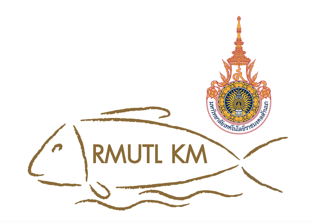 มหาวิทยาลัยเทคโนโลยีราชมงคลล้านนา พ.ศ. 2565รูปแบบคลิปวิดีโอเนื้อหาคลิปวิดีโอ มีความยาวไม่น้อยกว่า 3 นาทีขอบเขตของเนื้อหาในคลิปที่ส่งเข้าประกวด มีเนื้อหาที่บ่งบอกถึง เทคนิค วิธีการ 
หรือแนวปฏิบัติที่ดี ที่สามารถเป็นต้นแบบความรู้ นำมาปฏิบัติหรือใช้ประโยชน์ได้ผลงานคลิป ต้องไม่ลบหลู่ต่อสถาบันชาติ ศาสนา พระมหากษัตริย์ และไม่ใช้ถ้อยคำที่
เป็นการดูถูกดูหมิ่น เสียดสีและก่อให้เกิดความแตกแยกในสังคม รวมถึงต้องไม่กระทบต่อความสัมพันธ์ระหว่างประเทศผู้ส่งผลงานเข้าประกวด เป็นผู้รับผิดชอบต่อลิขสิทธิ์ของข้อมูล ได้แก่ เนื้อหา ภาพ เสียง คลิป วิดีโอ ซอฟต์แวร์หรืออื่นใดที่ใช้ในการผลิตผลงาน โดยต้องไม่ละเมินกฎหมายว่าด้วยลิขสิทธิ์ 
และทรัพย์สินทางปัญญา และมีการอ้างอิงถึงแหล่งมาอย่างชัดเจน ทางผู้จัดกิจกรรมฯ 
ไม่มีส่วนในการับผิดชอบใด ๆ ทั้งสิ้น ในกรณีที่มีการละเมิดลิขสิทธิ์ ถ้ามีการตรวจสอบพบภายหลัง จะถือเป็นโมฆะและถูกเรียกรางวัลคืนความละเอียดของไฟล์ผลงานไม่ต่ำกว่า 720 p (1,280 x 720) ประเภทไฟล์ mov หรือ mp4 
ส่งผลงานในรูปแบบ ลิงค์ ให้ดาว์นโหลด คณะกรรมการผู้จัดกิจกรรม ขอสงวนสิทธิ์ในการเปลี่ยนแปลงรายละเอียดและเงื่อนไขต่าง ๆ 
ของการประกวดโดยไม่จำเป็นต้องแจ้งให้ทราบล่วงหน้าทุกผลงานที่ส่งเข้าประกวด ถือเป็นลิขสิทธิ์ร่วมของมหาวิทยาลัยเทคโนโลยีราชมงคลล้านนา 
โดยคณะกรรมการการจัดการความรู้ พึงมีสิทธิ์ที่จะแก้ไข ดัดแปลง โดยไม่จำเป็นต้องขออนุญาต
ผู้สร้างสรรค์ผลงานเกณฑ์การพิจารณาตัดสินคลิปวิดีโอ (คะแนนรวม 100 คะแนน)ความคิดสร้างสรรค์ (20 คะแนน)เนื้อหา (20 คะแนน)เทคนิคการเล่าเรื่อง (20 คะแนน)การใช้ภาษาและดนตรี (20 คะแนน)คุณภาพในการผลิต (20 คะแนน)